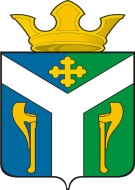 АДМИНИСТРАЦИЯ    УСТЬ – НИЦИНСКОГО СЕЛЬСКОГО ПОСЕЛЕНИЯПОСТАНОВЛЕНИЕ__________________________________________________________________27.03.2023                                                                                                          № 71с. Усть – НицинскоеОб утверждении Плана работы попечительского Совета общественно-государственного движения «Попечительство о народной трезвости» в Усть-Ницинском сельском поселении на 2023 год       Во исполнение постановления администрации Сладковского сельского поселения от 27.03.2023 №  70 «О создании попечительского Совета общественно-государственного движения «Попечительство о народной трезвости» в Усть-Ницинском сельском поселении», в целях национальных ценностей, утверждения трезвости как нормы жизни, профилактики асоциальных явлений, алкогольной зависимости, формирование социальной устойчивости к порочным зависимостям у детей и молодежи, в связи с высокой социальной значимостью направленияПОСТАНОВЛЯЮ:1. Утвердить план работы попечительского Совета общественно - государственного движения «Попечительство о народной трезвости» в Усть-Ницинском сельском поселении на 2023 год (приложение № 1).2. Настоящее Постановление опубликовать в  «Информационном вестнике Усть-Ницинского сельского поселения»  и разместить на официальном сайте Усть-Ницинского сельского поселения в информационно-телекоммуникационной сети «Интернет» www.усть-ницинское.рф.3.  Контроль за исполнением настоящего постановления оставляю за собой.Глава  Усть-Ницинского сельского поселения                                                                                     А.С. ЛукинПриложение № 1УТВЕРЖДЕНОпостановлением администрации Усть-Ницинского сельского поселенияот 27.03.2023 № 71План работы попечительского Совета общественно-государственного движения «Попечительство о народной трезвости» в Усть-Ницинском сельском поселении на 2023 год№Наименование мероприятия СрокиОтветственные исполнители Место проведения мероприятия  Организационные мероприятияОрганизационные мероприятияОрганизационные мероприятияОрганизационные мероприятияОрганизационные мероприятия1.Заседания попечительского Совета общественно-государственного движения «Попечительство о народной трезвости» в Усть-Ницинском сельском поселенииНе реже одного раза в квартал  Теплоухова И.И.Администрация Усть-Ницинского сельского поселения2.Освещение в СМИ, на сайте администрации и учреждения культуры о проведении мероприятийВ течение годаТеплоухова И.И.Дорошенко С.А.Администрация Усть-Ницинского сельского поселения, МБУК «Усть-Ницинский  КДЦ»3.Проведение семинаров, лекции, акций, круглых столов, бесед по трезвостиВ течение годаДорошенко С.А.Сарычева С.Ю.МБУК «Усть-Ницинский  КДЦ», МКОУ «Усть-Ницинская СОШ»4.Беседы по профилактике
правонарушений и вредных
привычекВ течение годаДорошенко С.А.Сарычева С.Ю. МБУК «Усть-Ницинский  КДЦ», МКОУ «Усть-Ницинская СОШ»5.Проведение мероприятий в рамках кампаний:- Дня трезвости;- Всемирного дня здоровья;- Всемирного дня борьбы со СПИДом;- Международный день отказа от куренияВ течении года МБУК «Усть-Ницинский  КДЦ»Усть-Ницинское сельское поселение6.Реализация социально-педагогического проекта «Будь здоров!»В течение годаСарычева С.Ю.МКОУ «Усть-Ницинская СОШ» 7.Круглый стол с трудовыми коллективами на тему «Здоровый образ жизни»Май Дорошенко С.А.Есаулкова И.Н.МБУК «Усть-Ницинский  КДЦ», Администрация Усть-Ницинского сельского поселения8.Проведение физкультурно-спортивных мероприятий, направленных на пропаганду ЗОЖ В течение годаДорошенко С.А.МБУК «Усть-Ницинский  КДЦ» 9.Проведение встреч участковым уполномоченным и фельдшером Усть-Ницинской ОВП «О вреде табака, алкоголя  и наркотиков» с населениемМай Дорошенко С.А.МБУК «Усть-Ницинский  КДЦ» 10.Участие в конкурс «Здоровое село -  территория трезвости»Сентябрь – июнь Администрация Усть-Ницинского сельского поселения, МБУК «Усть-Ницинский  КДЦ»с. Усть-Ницинское11.Изготовление баннеров, плакатов и иных рекламных средств, направленных на профилактику алкоголизма, наркомании, табакокурения, пропаганду здорового образа жизниВ течении годаАдминистрация Усть-Ницинского сельского поселения, МБУК «Усть-Ницинский  КДЦ»Усть-Ницинское сельское поселение, МБУК «Усть-Ницинский  КДЦ»